JOINT IATTC AND WCPFC-NC WORKING GROUP MEETING ON THE MANAGEMENT OF PACIFIC BLUEFIN TUNAEIGHTH SESSION (JWG-08)Fukuoka, Japan4 – 5 July 2023IATTC-NC-JWG08-2023/02Opening of the meetingAdoption of Agenda and Meeting ProceduresScientific Information on Pacific Bluefin TunaUpdates on the stock status of Pacific bluefin tunaFull stock assessment for Pacific bluefin tuna is scheduled in 2024. The JWG will review any updates on this stock if available. Reports from WCPFC-Scientific Committee (SC) and IATTC-Scientific Advisory Committee (SAC)The report of the 19th WCPFC-SC meeting will not be available as the meeting will be held during 16 – 24 August 2023.Reports on the implementation of Pacific bluefin tuna measuresThe JWG will review WCPFC and IATTC Member’s implementation reports on CMM 2021-02 and C-21-05.Review of Conservation and Management Measures for Pacific Bluefin TunaThe JWG will review the current Pacific bluefin tuna measures, CMM 2021-02 and C-2021-05, and provide any recommendations to NC19.Catch Documentation SchemeThe JWG will review the progress of the CDS Technical Meeting, including development of the draft CMM for the establishment of a Catch Documentation Scheme for Pacific Bluefin Tuna.Development of Long-Term Harvest StrategyProgress and issues related to developing Management Strategy EvaluationThe JWG will review the progress of MSE development and any associated issues to address for further MSE process.Operational management objectives and performance indicatorsThe JWG will revisit and finalize the Candidate Operational Management Objectives and Performance Indicators for Pacific Bluefin Tuna in Attachment A (Annex E of JWG-07 Summary). As requested by the ISC Chair, the JWG will also work to narrow down the list of reference points and harvest control rules to be tested under the MSE in Attachment B (Candidate Reference Points and Harvest Control Rules for Pacific Bluefin Tuna, Annex F of the JWG-04 Chairs’ Summary for the list previously adopted).Development of Interim Harvest StrategyThe JWG will revisit and finalize the Pacific Bluefin Tuna Interim Harvest Strategy in Attachment C (Annex F of JWG-07 Summary). Work Plan for Development of a Long-term Harvest Strategy for PBF (including MSE)The JWG will review and update as needed the Work Plan for Development of a Long-term Harvest Strategy for PBF (including MSE) in Attachment D (Annex G of JWG-07 Summary).Next JWG meetingOther businessAdoption of ReportClose of meetingAttachment A(JWG-07 Summary, Annex E)JOINT IATTC AND WCPFC-NC WORKING GROUP MEETING ON THE MANAGEMENT OF PACIFIC BLUEFIN TUNASEVENTH SESSION (JWG-07)ELECTRONIC MEETING09:00-13:00, Japan Standard Time12-14 July 2022Note: JWG07 reviewed JWG07-DP-12, produced this Annex, and agreed to revisit this at JWG08.Attachment B(JWG-04 Summary, Annex F)Joint IATTC and WCPFC-NC Working Group Meeting on theManagement of Pacific Bluefin TunaFourth SessionPortland, Oregon, United States of America3 – 5 September 2019The Western and Central Pacific Fisheries Commission (WCPFC) harvest strategy for Pacific bluefin tuna fisheries states that “The Joint WG will start to discuss in 2018, and aim to finalize no later than 2019, guidelines for the MSE, including at least one candidate long-term target reference point (TRP), two candidate limit reference points (LRPs) and candidate harvest control rules (HCRs), which will be provided to the ISC.”The following candidate HCRs and reference points will be considered in the management strategy evaluation (MSE) for Pacific bluefin tuna fisheries. Additional HCRs and reference points may be submitted and considered.Harvest Control RulesCandidate HCRs 1a and 1b are illustrated in Figure 1 where fishing mortality is controlled depending on stock status relative to the defined reference points. The Ftarget rate applies when the stock is larger than SSBthreshold, while Fmin rate applies when the stock is smaller than SSBlimit, and there is either a linear or sigmoidal transition in F for stock sizes between SSBlimit and SSBthreshold. Fmin would be defined as an F rate that is less than the F rate corresponding to the SSBlimit.  Candidate HCR 1a has a linear transition between SSBlimit and SSBthreshold whereas Candidate HCR 1b has a sigmoidal transition between SSBlimit and SSBthreshold and could be viewed as more conservative with respect to uncertainty in underlying biomass/abundance estimates when approaching SSBlimit, as well as avoiding abrupt management breakpoints.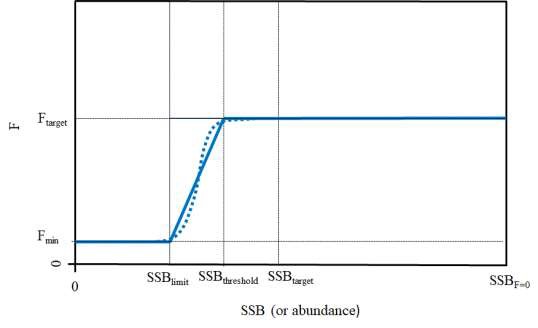 Figure 1. Candidate HCRs 1a (solid line) and 1b (dashed line)Candidate HCR 2 is illustrated in Figure 2 and is similar to Candidate HCRs 1a and 1b in that F declines once the SSBlimit is breached, but unlike Candidate HCRs 1a and 1b, there is no SSBthreshold between SSBlimit and SSBtarget.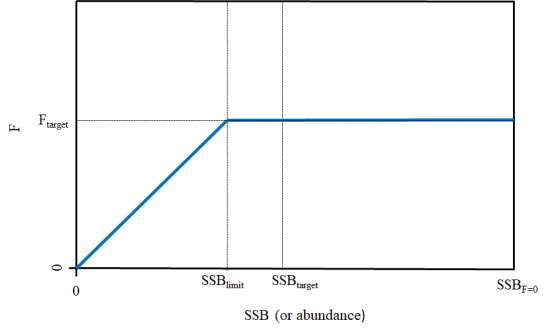 Figure 2. Candidate HCR 2Candidate HCR 3 specifies two HCRs, one for old-fish fisheries and one for young-fish fisheries. For fisheries that harvest primarily mature Pacific bluefin tuna (e.g., longline fisheries), the HCR could be either Candidate HCRs 1a, 1b or 2 (i.e., fishing mortality is controlled as a function of the size of the spawning stock), and for fisheries harvest primarily immature  Pacific  bluefin  tuna,  the  HCR  would  control  fishing  mortality  as  a  function  of recruitment, such as using an index of recruitment based on CPUE in age 0 or 1 fisheries. This approach is similar to that used in Maunder 2014.All of the above candidate HCRs are general in concept and require further work to address issues such as regional distribution, fishery selectivity and fleet allocation.Candidate Reference PointsThe following candidate reference points for the Pacific bluefin tuna MSE are based in part on the hierarchical approach that the WCPFC adopted for identifying limit reference points for key target species as well as the approach taken by the IATTC in identifying interim LRPs for tropical tunas. Under the hierarchical approach adopted by the WCPFC, and as indicated in the harvest strategy for Pacific bluefin tuna fisheries, Pacific bluefin tuna is a Level 2 stock, as the stock recruitment relationship for Pacific bluefin tuna is not well known, but key biological and fishery variables are reasonably well estimated. LRPs for Level 2 stocks are identified as either FX%SPRo and either X%SBo or X%SBcurrent,F=0. In the IATTC, the interim LRP for tropical tuna stocks is the SSB associated with 50% of the unfished recruitment with assuming a stock-recruitment relationship steepness of 0.75. In addition to an LRP and a TRP, each of Candidate HCRs 1a and 1b require identification of a threshold reference point (SSBthreshold) and an Fmin. The combinations of LRPs, threshold reference points and TRPs will depend on which of the Candidate HCRs are evaluated. Further consideration is needed for the reference points associated with the recruitment-based HCR in HCR 3.Candidate Limit Reference Points: 5%SSBF=0, 7.7%SSBF=0, 15%SSBF=0, 20%SSBF=0Candidate Threshold Reference Points (for candidate HCRs 1a and 1b): 15%SSBF=0, 20%SSBF=0, 25%SSBF=0Candidate Target Reference Points: FSPR10%, FSPR15%, FSPR20%, FSPR30%, FSPR40%Candidate Fmin: 5% Ftarget], 10%FtargetAttachment C(JWG-07 Summary, Annex F)JOINT IATTC AND WCPFC-NC WORKING GROUP MEETING ON THE MANAGEMENT OF PACIFIC BLUEFIN TUNASEVENTH SESSION (JWG-07)ELECTRONIC MEETING09:00-13:00, Japan Standard Time12-14 July 2022Note: JWG07 reviewed JWG07-DP-13, produced this Annex, and agreed to revisit this at JWG08.The following harvest control rules shall be applied based on the results of stock assessments and SSB projections to be conducted by the ISC during the period from the year in which the stock is projected to achieve the second rebuilding target of 20%SSB0 to a long-term harvest strategy based on an MSE process is implemented.If the SSB projection indicates that SSB will be below 20%SSB0 with a probability of 60%, management measures shall be modified to increase the SSB to at least 20%SSB0 with 60% probability. For this purpose, the ISC  requested to provide information on possible management measures to achieve 60% that the stock is above 20%SSB0.If the SSB projection indicates that SSB will be greater than 20%SSB0 with a probability of 60%, modifications to management measures may be considered so long as any changes maintain SSB greater than 20%SSB0 with a probability of 60%. Any adjustments to management measures shall be considered in cooperation between the two RFMOs taking into account historical and future projected proportional fishery impacts on SSB between fisheries in the EPO and fisheries in the WCPO. For this purpose, ISC is requested, to provide relevant information, including projected proportional fishery impact of potential management measures changes.This harvest control rule will be reviewed and modified, as necessary, if depletion estimates across the time-series have been adjusted due to changes in assumptions and/or settings of the stock assessment model.Attachment D(JWG-07 Summary, Annex G)JOINT IATTC AND WCPFC-NC WORKING GROUP MEETING ON THEMANAGEMENT OF PACIFIC BLUEFIN TUNASEVENTH SESSION (JWG-07)ELECTRONIC MEETING09:00-13:00, Japan Standard Time12-14 July 2022WORK PLAN FOR DEVELOPMENT OF A LONG-TERM HARVEST STRATEGYFOR PBF (INCLUDING MSE)The following is a proposed work plan for developing a long-term Harvest Strategy (including MSE) for Pacific bluefin tuna:  2022 (JWG7):JWG recommends that the ISC develop a technical work plan for the MSE process before JWG8 in 2023. This could include development of a set of MSE operating models differing in their structural uncertainty.JWG requests the ISC to provide feedback on the proposed objectives and indicators as discussed at JWG7.The JWG requests its members to solicit input from its stakeholders and task itself to address this at JWG8, as appropriate.2023 (JWG8):JWG recommends a set of operational management objectives and performance indicators for use in an MSE process and considers refining candidate HCRs and RPs.ISC to provide an overview of their technical workplan and any progress on the MSE, including but not limited to clarifications needed, to JWG8 in 2023.If additional information is requested by the ISC from the JWG relevant to the MSE, the JWG should task its members to solicit input from its stakeholders and task itself to address this at JWG9 in 2024, as appropriate. JWG recommends an Interim Harvest Strategy to be applied during the period from the year in which the stock is projected to achieve the second rebuilding target of 20%SSB0 to when a long-term harvest strategy based on MSE process is implemented.2024 (JWG9):ISC to complete a benchmark assessment for PBF and JWG may expect an update on progress of MSE.If additional information is requested by the ISC from the JWG relevant to the MSE, the JWG should task its members to solicit input from its stakeholders and task itself to address this at JWG10 in 2025, as appropriate.JWG recommends new management measures based on Interim Harvest Strategy.2025 (JWG10):ISC presents results from the MSE to JWG10 in 2025JWG recommends a final HS to the WCPFC and IATTC for adoption.PROVISIONAL AGENDACANDIDATE OPERATIONAL MANAGEMENT OBJECTIVES AND PERFORMANCE INDICATORS FOR PACIFIC BLUEFIN TUNACategoryOperational Management ObjectivePerformance IndicatorSafetyThere should be a less than [5-20%] probability of the stock falling below the LRPProbability that SSB< LRP in any given year of the evaluation periodStatusTo maintain fishing mortality at or below FTarget with at least 75% probabilityProbability that F≤FTARGET in any given year of the evaluation periodStabilityTo limit changes in overall catch limits between management periods to no more than 15% downwards, unless the ISC has assessed that there is a greater than 50% chance the stock is below the LRPPercent change upwards in catches between management periods excluding periods when SSB<LRPPercent change downwards in catches between management periods excluding periods when SSB<LRPYieldMaintain a proportional fishery impact between the WCPO and EPO similar to the average proportional fishery impact from 1971-1994Median fishery impact (in %) on SSB in any given year of the evaluation period by fishery and by WCPO fisheries and EPO fisheriesThe probability that the proportional EPO fishery impact is at least the 1971-1994 average in any given yearYieldTo maximize yield over the medium (5-10 years) and long (10-30 years) terms, as well as average annual  from the fishery.Expected annual yield over years 5-10 of the evaluation period, by fishery.Expected annual yield over years 10-30 of the evaluation period, by fishery.Expected annual  in any given year of the evaluation period, by fishery.YieldCANDIDATE REFERENCE POINTS AND HARVEST CONTROL RULES FOR PACIFIC BLUEFIN TUNAPACIFIC BLUEFIN TUNA INTERIM HARVEST STRATEGY